Мостовский районный исполнительный комитет изучает наличие заинтересованных инвесторов в реализации инвестиционных проектов на территории г. МостыИнвестиционное предложение по проекту:Организация производства мебели в г. Мосты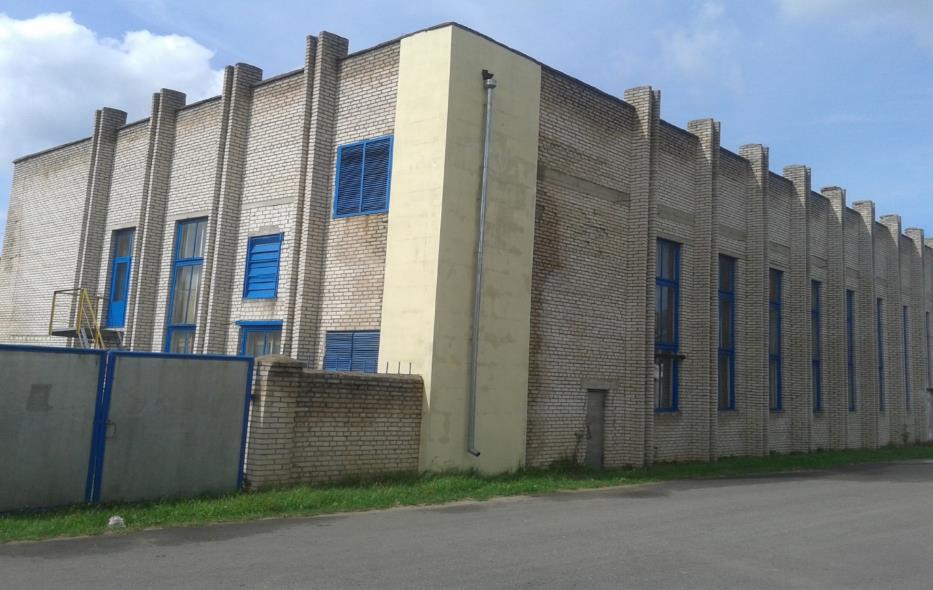 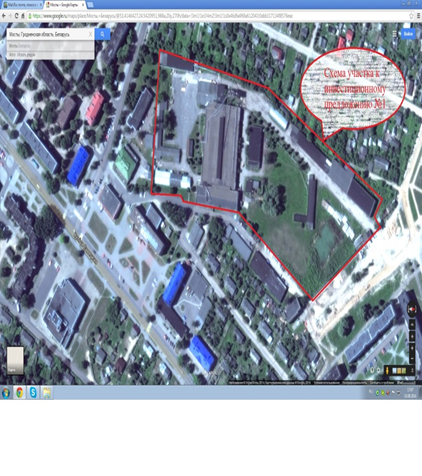 Земельный участок для размещения объектов производственного и коммунально-складского назначения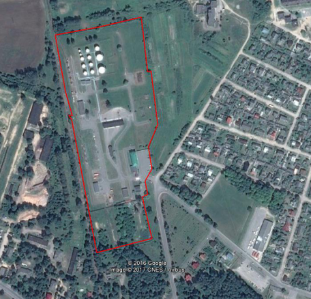 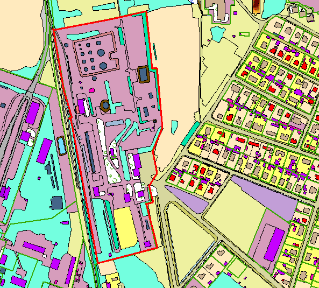 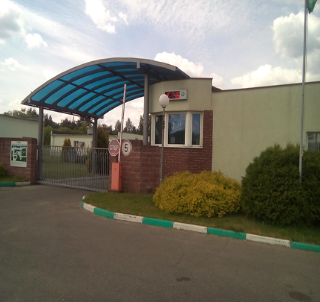 ИЗУЧЕНИЕ СПРОСА НА СВОБОДНЫЕ ЗЕМЕЛЬНЫЕ УЧАСТКИЗемельный участок для размещения объектов производственного и коммунально-складского назначения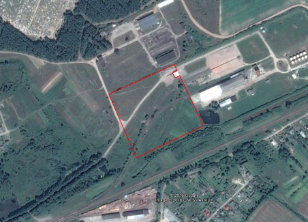 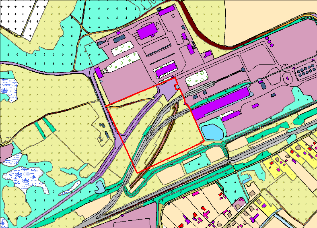 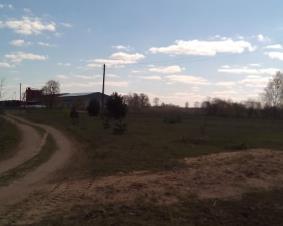 Земельный участок для размещения объектов производственного и коммунально-складского назначения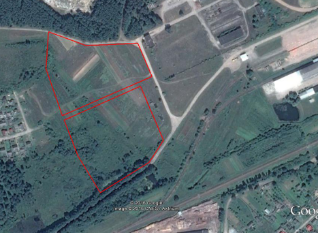 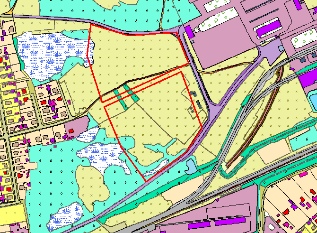 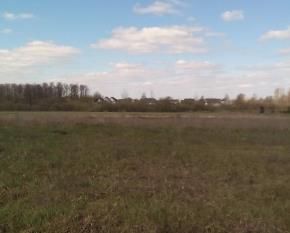 Земельный участок для размещения объектов общественно-делового назначения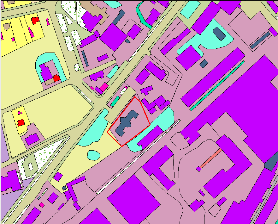 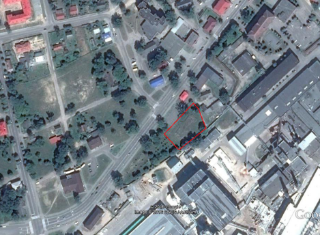 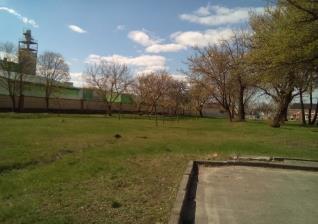 Земельный участок для размещения объектов производственного и коммунально-складского назначения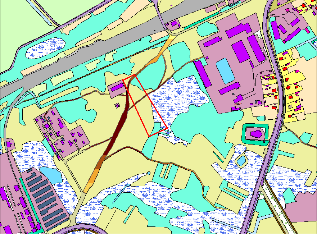 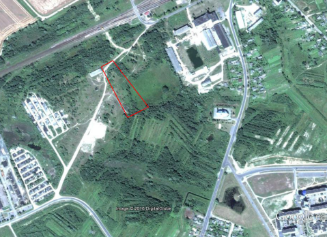 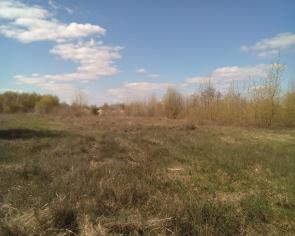 Земельный участок для размещения объектов общественно-делового назначения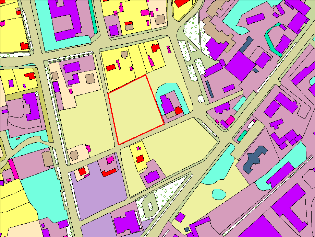 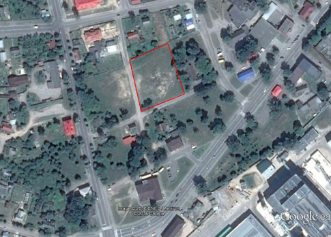 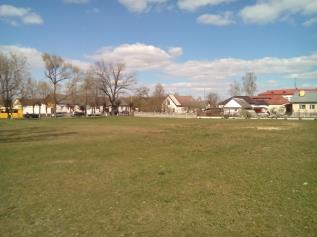 Земельный участок для размещения объектов общественно-делового назначения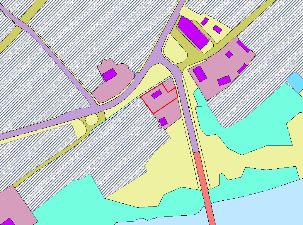 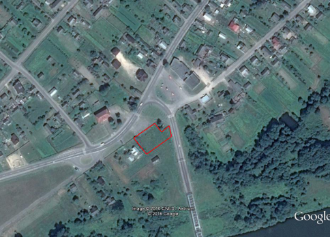 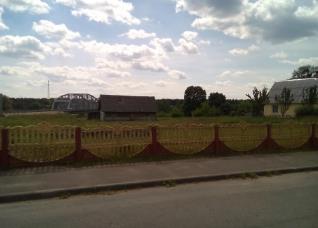 Со своими предложениями по данному вопросу просим обращаться к заместителю председателя Мостовского райисполкома (каб. 306 или по тел. 64452), в отдел экономики (каб. 314 или по тел. 64453), землеустроительную службу (тел. 64436, 64460) Мостовского районного исполнительного комитета, или по адресу электронной почты rik@mosty.g.ov.byОписаниеинвестиционного проектаИнвестиционный проект предполагает создание предприятия в сфере производства на базе неиспользуемого комплекса зданий и сооружений с оборудованием Технические характеристики проектаИнвестиционный проект предполагает организацию производства мебелиПродукция, планируемая к выпускуМебель из плит МДФ/ХДФИнвестиционная площадка (Приложение А)Организация производства предусмотрена на площадке, расположенной на территории ОАО «Мостовдрев», которая входит в СЭЗ «Гродноинвест» Площадь участка: 4,6756 гаПлощадь строений: 12,8 тыс.м.кв. Имеется водопровод, канализация, электрические и тепловые сетиСырьевое обеспечениеПлиты МДФ/ХДФ, производимые на ОАО «Мостовдрев»Общая стоимость проектасумма инвестиционных затрат зависит от проектаСрок реализации проектаРеализация инвестиционного проекта предполагается в 2017 – 2018 гг. Форма участия инвестораСоздание совместного предприятия, создание нового юридического лица. Состояние проектаОсуществляется поиск инвестора для реализации инвестиционного проекта. КонтактыМостовский районный исполнительный комитет 231600, г. Мосты  пл. Ленина, 3Заместитель председателя по вопросам экономики Величко Светлана Николаевнател. + 375 151533374 факс +375 151532699Инвестиционное предложение:Организация производства в г. Мосты на территории ликвидируемого склада хранения нефтепродуктов РУП «Белоруснефть-Гроднооблнефтепродукт».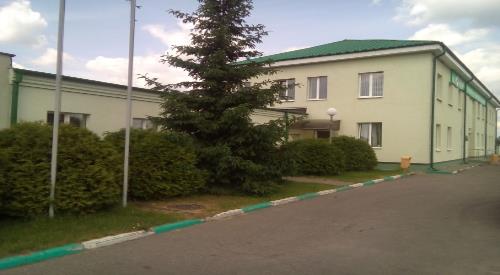 1. Общая информация 1. Общая информация 1. Общая информация 1. Общая информация 1. Общая информация 1. Общая информация Общая площадь (м2)Общая площадь (м2)Общая площадь (м2)889008890088900МестоположениеОбластьОбластьГродненскаяГродненскаяГродненскаяМестоположениеРайонРайонМостовскийМостовскийМостовскийМестоположениеГородГородМостыМостыМостыМестоположениеАдресАдресул. Волковича, 8ул. Волковича, 8ул. Волковича, 8Возможные направления использованияВозможные направления использованияВозможные направления использованияа) промышленность б) услугиа) промышленность б) услугиа) промышленность б) услугиСпособы предоставления участкаСпособы предоставления участкаСпособы предоставления участкапредоставление участка на основании заключения инвестиционного договорапредоставление участка на основании заключения инвестиционного договорапредоставление участка на основании заключения инвестиционного договораСтоимость (кадастровая)  (за м2)Стоимость (кадастровая)  (за м2)Стоимость (кадастровая)  (за м2)9,06 долл. США (для промышленных объектов), 16,56 долл. США (для объектов сферы услуг)9,06 долл. США (для промышленных объектов), 16,56 долл. США (для объектов сферы услуг)9,06 долл. США (для промышленных объектов), 16,56 долл. США (для объектов сферы услуг)Обременение участка/ строенияОбременение участка/ строенияОбременение участка/ строения2. Транспортное сообщение2. Транспортное сообщение2. Транспортное сообщение2. Транспортное сообщение2. Транспортное сообщение2. Транспортное сообщениеРасстояние от объектаНаименованиеНаименованиеАвтомагистральАвтомагистральАвтомагистраль34 км.М6 Минск-Гродно-граница РПМ6 Минск-Гродно-граница РПДороги республиканского значенияДороги республиканского значенияДороги республиканского значения2 км.Р41 Слоним-Мосты-Скидель-граница ЛРР41 Слоним-Мосты-Скидель-граница ЛРАэропортАэропортАэропорт40 км.ГродноГродноЖелезная дорогаЖелезная дорогаЖелезная дорога3 км.подъездные пути станции Мосты Барановичского отд. БелЖДподъездные пути станции Мосты Барановичского отд. БелЖДНаличие подъездных путейНаличие подъездных путейНаличие подъездных путейавтомобильные с ул. Занеманской и ул. 40 лет БССРавтомобильные с ул. Занеманской и ул. 40 лет БССРавтомобильные с ул. Занеманской и ул. 40 лет БССРИноеИноеИное---план участкаплан участкафото участка фото участка фото участка Карта (Google) 1. Общая информация 1. Общая информация 1. Общая информация 1. Общая информация 1. Общая информация 1. Общая информация Общая площадь (м2)Общая площадь (м2)Общая площадь (м2)470004700047000МестоположениеОбластьОбластьГродненскаяГродненскаяГродненскаяМестоположениеРайонРайонМостовскийМостовскийМостовскийМестоположениеГородГородМостыМостыМостыМестоположениеАдресАдресул. Железнодорожниковул. Железнодорожниковул. ЖелезнодорожниковВозможные направления использованияВозможные направления использованияВозможные направления использованияа) промышленность б) услугиа) промышленность б) услугиа) промышленность б) услугиСпособы предоставления участкаСпособы предоставления участкаСпособы предоставления участкапредоставление участка на основании заключения инвестиционного договорапредоставление участка на основании заключения инвестиционного договорапредоставление участка на основании заключения инвестиционного договораСтоимость (кадастровая)  (за м2)Стоимость (кадастровая)  (за м2)Стоимость (кадастровая)  (за м2)5,26 долл. США (для промышленных объектов), 9,79 долл.США (для объектов сферы услуг)5,26 долл. США (для промышленных объектов), 9,79 долл.США (для объектов сферы услуг)5,26 долл. США (для промышленных объектов), 9,79 долл.США (для объектов сферы услуг)Обременение участка/ строенияОбременение участка/ строенияОбременение участка/ строениянетнетнет2. Транспортное сообщение2. Транспортное сообщение2. Транспортное сообщение2. Транспортное сообщение2. Транспортное сообщение2. Транспортное сообщениеРасстояние от объектаНаименованиеНаименованиеАвтомагистральАвтомагистральАвтомагистраль35 км.М6 Минск-Гродно-граница РПМ6 Минск-Гродно-граница РПДороги республиканского значенияДороги республиканского значенияДороги республиканского значения4 км.Р41 Слоним-Мосты-Скидель-граница ЛРР41 Слоним-Мосты-Скидель-граница ЛРАэропортАэропортАэропорт40 км.ГродноГродноЖелезная дорогаЖелезная дорогаЖелезная дорога1 км.подъездные пути станции Мосты Барановичского отд. БелЖДподъездные пути станции Мосты Барановичского отд. БелЖДНаличие подъездных путейНаличие подъездных путейНаличие подъездных путейавтомобильные с ул. Железнодорожниковавтомобильные с ул. Железнодорожниковавтомобильные с ул. ЖелезнодорожниковИноеИноеИное---план участкаплан участкафото участкафото участкафото участкаКарта (Google) 1. Общая информация 1. Общая информация 1. Общая информация 1. Общая информация 1. Общая информация 1. Общая информация Общая площадь (м2)Общая площадь (м2)Общая площадь (м2)670006700067000МестоположениеОбластьОбластьГродненскаяГродненскаяГродненскаяМестоположениеРайонРайонМостовскийМостовскийМостовскийМестоположениеГородГородМостыМостыМостыМестоположениеАдресАдресул. Железнодорожниковул. Железнодорожниковул. ЖелезнодорожниковВозможные направления использованияВозможные направления использованияВозможные направления использованияа) промышленность б) услугиа) промышленность б) услугиа) промышленность б) услугиСпособы предоставления участкаСпособы предоставления участкаСпособы предоставления участкапредоставление участка на основании заключения инвестиционного договорапредоставление участка на основании заключения инвестиционного договорапредоставление участка на основании заключения инвестиционного договораСтоимость (кадастровая)  (за м2)Стоимость (кадастровая)  (за м2)Стоимость (кадастровая)  (за м2)5,26 долл. США (для промышленных объектов), 9,79 долл.США (для объектов сферы услуг)5,26 долл. США (для промышленных объектов), 9,79 долл.США (для объектов сферы услуг)5,26 долл. США (для промышленных объектов), 9,79 долл.США (для объектов сферы услуг)Обременение участка/ строенияОбременение участка/ строенияОбременение участка/ строениянетнетнет2. Транспортное сообщение2. Транспортное сообщение2. Транспортное сообщение2. Транспортное сообщение2. Транспортное сообщение2. Транспортное сообщениеРасстояние от объектаНаименованиеНаименованиеАвтомагистральАвтомагистральАвтомагистраль35 км.М6 Минск-Гродно-граница РПМ6 Минск-Гродно-граница РПДороги республиканского значенияДороги республиканского значенияДороги республиканского значения4 км.Р41 Слоним-Мосты-Скидель-граница ЛРР41 Слоним-Мосты-Скидель-граница ЛРАэропортАэропортАэропорт40 км.ГродноГродноЖелезная дорогаЖелезная дорогаЖелезная дорога1 км.подъездные пути станции Мосты Барановичского отд. БелЖДподъездные пути станции Мосты Барановичского отд. БелЖДНаличие подъездных путейНаличие подъездных путейНаличие подъездных путейавтомобильные с ул. Железнодорожниковавтомобильные с ул. Железнодорожниковавтомобильные с ул. ЖелезнодорожниковИноеИноеИное---план участкаплан участкафото участка фото участка фото участка Карта (Google) 1. Общая информация 1. Общая информация 1. Общая информация 1. Общая информация 1. Общая информация 1. Общая информация Общая площадь (м2)Общая площадь (м2)Общая площадь (м2)200020002000МестоположениеОбластьОбластьГродненскаяГродненскаяГродненскаяМестоположениеРайонРайонМостовскийМостовскийМостовскийМестоположениеГородГородМостыМостыМостыМестоположениеАдресАдресул. Советскаяул. Советскаяул. СоветскаяВозможные направления использованияВозможные направления использованияВозможные направления использованияа) услугиа) услугиа) услугиСпособы предоставления участкаСпособы предоставления участкаСпособы предоставления участкапредоставление участка на основании заключения инвестиционного договорапредоставление участка на основании заключения инвестиционного договорапредоставление участка на основании заключения инвестиционного договораСтоимость (кадастровая)  (за м2)Стоимость (кадастровая)  (за м2)Стоимость (кадастровая)  (за м2)22,85 долл. США (для объектов сферы услуг)22,85 долл. США (для объектов сферы услуг)22,85 долл. США (для объектов сферы услуг)Обременение участка/ строенияОбременение участка/ строенияОбременение участка/ строениянетнетнет2. Транспортное сообщение2. Транспортное сообщение2. Транспортное сообщение2. Транспортное сообщение2. Транспортное сообщение2. Транспортное сообщениеРасстояние от объектаНаименованиеНаименованиеАвтомагистральАвтомагистральАвтомагистраль32 км.М6 Минск-Гродно-граница РПМ6 Минск-Гродно-граница РПДороги республиканского значенияДороги республиканского значенияДороги республиканского значения2 км.Р41 Слоним-Мосты-Скидель-граница ЛРР41 Слоним-Мосты-Скидель-граница ЛРАэропортАэропортАэропорт40 км.ГродноГродноЖелезная дорогаЖелезная дорогаЖелезная дорога3 км.подъездные пути станции Мосты Барановичского отд. БелЖДподъездные пути станции Мосты Барановичского отд. БелЖДНаличие подъездных путейНаличие подъездных путейНаличие подъездных путейавтомобильные с ул. Советскойавтомобильные с ул. Советскойавтомобильные с ул. СоветскойИноеИноеИное---план участкаплан участкафото участка фото участка фото участка Карта (Google) 1. Общая информация 1. Общая информация 1. Общая информация 1. Общая информация 1. Общая информация 1. Общая информация Общая площадь (м2)Общая площадь (м2)Общая площадь (м2)130001300013000МестоположениеОбластьОбластьГродненскаяГродненскаяГродненскаяМестоположениеРайонРайонМостовскийМостовскийМостовскийМестоположениеГородГородМостыМостыМостыМестоположениеАдресАдресул. Вокзальнаяул. Вокзальнаяул. ВокзальнаяВозможные направления использованияВозможные направления использованияВозможные направления использованияа) промышленность б) услугиа) промышленность б) услугиа) промышленность б) услугиСпособы предоставления участкаСпособы предоставления участкаСпособы предоставления участкапредоставление участка на основании заключения инвестиционного договорапредоставление участка на основании заключения инвестиционного договорапредоставление участка на основании заключения инвестиционного договораСтоимость (кадастровая)  (за м2)Стоимость (кадастровая)  (за м2)Стоимость (кадастровая)  (за м2)8,17 долл. США (для промышленных объектов), 15,16 долл. США (для объектов сферы услуг)8,17 долл. США (для промышленных объектов), 15,16 долл. США (для объектов сферы услуг)8,17 долл. США (для промышленных объектов), 15,16 долл. США (для объектов сферы услуг)Обременение участка/ строенияОбременение участка/ строенияОбременение участка/ строениянетнетнет2. Транспортное сообщение2. Транспортное сообщение2. Транспортное сообщение2. Транспортное сообщение2. Транспортное сообщение2. Транспортное сообщениеРасстояние от объектаНаименованиеНаименованиеАвтомагистральАвтомагистральАвтомагистраль34 км.М6 Минск-Гродно-граница РПМ6 Минск-Гродно-граница РПДороги республиканского значенияДороги республиканского значенияДороги республиканского значения3 км.Р41 Слоним-Мосты-Скидель-граница ЛРР41 Слоним-Мосты-Скидель-граница ЛРАэропортАэропортАэропорт40 км.ГродноГродноЖелезная дорогаЖелезная дорогаЖелезная дорога1 км.подъездные пути станции Мосты Барановичского отд. БелЖДподъездные пути станции Мосты Барановичского отд. БелЖДНаличие подъездных путейНаличие подъездных путейНаличие подъездных путейавтомобильные с ул. Вокзальнойавтомобильные с ул. Вокзальнойавтомобильные с ул. ВокзальнойИноеИноеИное---план участкаплан участкафото участка фото участка фото участка Карта (Google) 1. Общая информация 1. Общая информация 1. Общая информация 1. Общая информация 1. Общая информация 1. Общая информация Общая площадь (м2)Общая площадь (м2)Общая площадь (м2)400040004000МестоположениеОбластьОбластьГродненскаяГродненскаяГродненскаяМестоположениеРайонРайонМостовскийМостовскийМостовскийМестоположениеГородГородМостыМостыМостыМестоположениеАдресАдресул. Заслоноваул. Заслоноваул. ЗаслоноваВозможные направления использованияВозможные направления использованияВозможные направления использованияа) услугиа) услугиа) услугиСпособы предоставления участкаСпособы предоставления участкаСпособы предоставления участкапредоставление участка на основании заключения инвестиционного договорапредоставление участка на основании заключения инвестиционного договорапредоставление участка на основании заключения инвестиционного договораСтоимость (кадастровая)  (за м2)Стоимость (кадастровая)  (за м2)Стоимость (кадастровая)  (за м2)27,52 долл. США (для объектов сферы услуг)27,52 долл. США (для объектов сферы услуг)27,52 долл. США (для объектов сферы услуг)Обременение участка/ строенияОбременение участка/ строенияОбременение участка/ строениянетнетнет2. Транспортное сообщение2. Транспортное сообщение2. Транспортное сообщение2. Транспортное сообщение2. Транспортное сообщение2. Транспортное сообщениеРасстояние от объектаНаименованиеНаименованиеАвтомагистральАвтомагистральАвтомагистраль32 км.М6 Минск-Гродно-граница РПМ6 Минск-Гродно-граница РПДороги республиканского значенияДороги республиканского значенияДороги республиканского значения2,5 км.Р41 Слоним-Мосты-Скидель-граница ЛРР41 Слоним-Мосты-Скидель-граница ЛРАэропортАэропортАэропорт40 км.ГродноГродноЖелезная дорогаЖелезная дорогаЖелезная дорога2,5 км.подъездные пути станции Мосты Барановичского отд. БелЖДподъездные пути станции Мосты Барановичского отд. БелЖДНаличие подъездных путейНаличие подъездных путейНаличие подъездных путейавтомобильные с ул. Заслоноваавтомобильные с ул. Заслоноваавтомобильные с ул. ЗаслоноваИноеИноеИное---план участкаплан участкафото участка фото участка фото участка Карта (Google) 1. Общая информация 1. Общая информация 1. Общая информация 1. Общая информация 1. Общая информация 1. Общая информация Общая площадь (м2)Общая площадь (м2)Общая площадь (м2)160016001600МестоположениеОбластьОбластьГродненскаяГродненскаяГродненскаяМестоположениеРайонРайонМостовскийМостовскийМостовскийМестоположениеГородГородМосты ПравыеМосты ПравыеМосты ПравыеМестоположениеАдресАдресул. Ленинаул. Ленинаул. ЛенинаВозможные направления использованияВозможные направления использованияВозможные направления использованияа) услугиа) услугиа) услугиСпособы предоставления участкаСпособы предоставления участкаСпособы предоставления участкапредоставление участка на основании заключения инвестиционного договорапредоставление участка на основании заключения инвестиционного договорапредоставление участка на основании заключения инвестиционного договораСтоимость (кадастровая)  (за м2)Стоимость (кадастровая)  (за м2)Стоимость (кадастровая)  (за м2)27,52 долл. США (для объектов сферы услуг)27,52 долл. США (для объектов сферы услуг)27,52 долл. США (для объектов сферы услуг)Обременение участка/ строенияОбременение участка/ строенияОбременение участка/ строениянетнетнет2. Транспортное сообщение2. Транспортное сообщение2. Транспортное сообщение2. Транспортное сообщение2. Транспортное сообщение2. Транспортное сообщениеРасстояние от объектаНаименованиеНаименованиеАвтомагистральАвтомагистральАвтомагистраль25,5 км.М6 Минск-Гродно-граница РПМ6 Минск-Гродно-граница РПДороги республиканского значенияДороги республиканского значенияДороги республиканского значенияпримыкает к    дорогеР41 Слоним-Мосты-Скидель-граница ЛРР41 Слоним-Мосты-Скидель-граница ЛРАэропортАэропортАэропорт43 км.ГродноГродноЖелезная дорогаЖелезная дорогаЖелезная дорога6,5 км.подъездные пути станции Мосты Барановичского отд. БелЖДподъездные пути станции Мосты Барановичского отд. БелЖДНаличие подъездных путейНаличие подъездных путейНаличие подъездных путейавтомобильные с ул. Ленинаавтомобильные с ул. Ленинаавтомобильные с ул. ЛенинаИноеИноеИное---план участкаплан участкафото участка фото участка фото участка Карта (Google) 